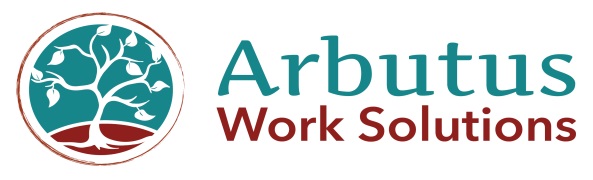 		     	        	    Partners in a healthy workplace          REPORTING REQUIREMENT AGREEMENT				     	        BETWEEN	Client:		        			           AndAddiction Specialist:  Dr. Robert N. Baker, Medical Review Officer and Arbutus Work Solutions Monitors: Donna Lee Sundby or Guylene Shaw					                  AndEmployer:  ________________________________					                  AndAgency: __________________________________The above-mentioned parties recognizing that safety in the workplace is paramount and agree to the following reporting arrangement.CLIENT: _______________________ gives the Medical Review Officer, Dr. Robert N. Baker and/or Donna Lee Sundby and/or Guylene Shaw permission to report to: EMPLOYER/AGENCY: on a regular basis with respect to my progress in recovery from chemical dependency.   Such reports may include: 1.  A summary of recovery activities including 12 Step meeting attendance 2.  Attendance at alcohol and drug counseling activities3.  The results of any formal drug screen testing 4.  A professional opinion from the monitoring physician with respect to my overall progressIn addition to regular reporting, CLIENT __________________________understands that should there be significant concerns, Dr. Baker is obliged to report them to my employer as soon as reasonably possible.Signed at ____________________________BC, This _____________________day, of _________________, 20__________________________________________Signature (CLIENT)_______________________________________Signature (ARBUTUS WORK SOLUTIONS)       430 – 5th Avenue, Kamloops BC, V2C 52Y   Phone – (250) 299-3864/(250)682-0993, Fax -  (250) 828-2992                        		   Vancouver office: 1871 Alberni St. V6G 3H9   Phone (250)- 299-3864                                                                                  www.arbutusworksolutions.ca                                                                Restoring / Responsive / Accountable